What is a factor?Factors are numbers multiplied by each other in order to get a product. In the equal groups strategy, these numbers tell us the size of a group and the number of groups there are in a multiplication situation. Likewise, in an array model, these numbers tell us how many rows and columns there are in an array.That means that factors are the multiplicand and the multiplier in a multiplication equation. We can read a multiplication equation A x B = C as A being the multiplicand, B being the multiplier, and C being the product. A and B are called the factors of C.For example, 3 x 4 = 12.3 can be identified as the multiplicand.4 can be identified as the multiplier.12 can be identified as the product.However, 3 and 4 are not the only factors of 12.To find all factors of 12, we can simply identify what pairs of numbers have a product of 12.Start with 1. What do you multiply with 1 to get 12? 1 x 12 = 12. Therefore, our first pair is 1 and 12Next is 2. What do you multiply with 2 to get 12? 2 x 6 = 12. Therefore, our second pair is 2 and 6Next is 3. What do you multiply with 3 to get 12? 3 x 4 = 12. Therefore, our third pair is 3 and 4You will know when to stop once you encounter a repeat of pairs like: Next is 4. What do you multiply with 4 to get 12? 4 x 3 = 12. Therefore, our third pair repeated which is 4 and 3Once you got all the factors, list them all together. 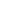 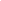 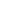 1, 2, 3, 4, 6, 1212 has 6 factors.There is _____ group of 7 squares.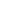 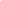 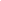 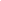 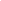 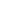 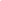 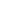 _____ x 7 = _____The array is made up of _____ rows and 1 column.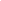 _____ x 1 = _____Time to thinkWhat do you notice about the number 1?Can the product itself be considered as its own factor? How?The following models are called number bonds.Number bonds are models that illustrate a part-part-whole relationship of numbers.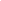 There are _____ groups of _____.15 is called the __________._____ and _____ are the factors._____ x _____ = 15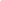 There are _____ groups of _____.18 is called the __________._____ and _____ are the factors._____ x _____ = 18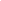 There are _____ groups of _____.12 is called the __________._____ and _____ are the factors._____ x _____ = 12We can also use number bonds to represent factors of an array model. 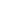 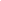 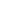 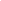 There are _____ rows of _____._____ is the product._____ and _____ are the factors._____ x _____ = _____.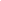 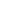 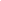 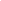 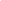 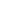 There are _____ rows of _____._____ is the product._____ and _____ are the factors._____ x _____ = _____.Time to thinkWhat do you notice about the relationship between an array model and the equal groups strategy?How is a number bond related to the equal groups strategy?List the factors of 8. Draw an arc for each factor pair.1, ___, ___, ___8 has _____ factors.List the factors of 24. Draw an arc for each factor pair.1, ___, 3, ___, 6, ___, ___, 2424 has _____ factors.List the factors of 18. Draw an arc for each factor pair.1, ___, 3, ___, ___, 1818 has _____ factors.Time to thinkUsing the lesson learned about factors. List the factors of the following:25_______________________________________32_______________________________________28_______________________________________